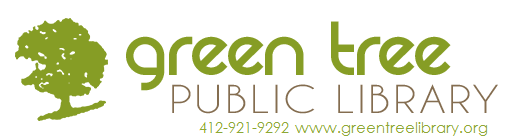 Board MeetingGreen Tree Public Library Board of DirectorsMarch 21, 2023 – 7:00 pm Virtual via Zoom and In-person in the Sycamore/Hemlock RoomsAgendaCall to OrderReview/Approval of February 2023 Meeting Minutes Treasurer’s Report Director’s Report President and Trustees’ Reports Old BusinessBorough Council Update	New BusinessHistorical Society UpdateBonus RAD Funds – Proposed PurchasesAdjournNext public board meeting: Tuesday, April 18, 2023, 7 pm